SECTION 5 PERSONAL STATEMENTYOUR PERSONAL STATEMENT SHOULD PROVIDE EVIDENCE/EXAMPLES OF HOW YOU MEET THE PERSON SPECIFICATION AND YOUR ABILITY TO CARRY OUT THE JOB DESCRIPTION.It is recommended that you use the headings provided to structure your statement. Please use a separate sheet if required.Number of additional sheets used…………FILTERING OF CAUTIONS AND CONVICTIONSThis document provides guidance on the convictions which do not need to be declared on your application form. Please read carefully before answering this question. Further information is available from: www.gov.uk/government/organisations/disclosure-and-barring-serviceThe filtering rules (which remove certain old and minor convictions and cautions, reprimands and warnings from a DBS Certificate) were developed by the Home Office and the Ministry of Justice and introduced with new legislation:The legislation is:Police Act 1997 (Criminal Record Certificates: Relevant Matters) (Amendment) (England and Wales) Order 2013Rehabilitation of Offenders Act 1974 (Exceptions) Order 1975 (Amendment)  (England and Wales) Order 2013.The Filtering Rules.For those 18 or over at the time of the offence:An adult conviction will be removed from a DBS Certificate if,11 years have elapsed since the date of conviction; andit is the person’s only offence, andit did not result in a custodial sentence.Even then, it will only be removed if it does not appear on the range of offences which will never be removed from a certificate, which include serious sexual and violent offences. (see Exceptions to the Rules). If a person has more than one offence, then details of all their convictions will always be included.An adult caution will be removed after six years have elapsed since the date of the caution– and if it does not appear on the list of offences relevant to safeguarding.For those under 18 at the time of the offence:For convictions, the same rules apply as for adult convictions, except that the elapsed time period is five and a half years.For cautions, the same rules apply as for adult cautions, except that the elapsed time period is two years.Exceptions to the RulesSome offences will never be removed from a DBS Certificate. These include the most serious sexual	and	violent	offences.	You	can	view	this	specified	list	of	offences www.gov.uk/government/publications/dbs-list-of-offences-that-will-never-be- filtered-from-a-criminal-record-checkIf you are unable to access the internet please contact the school who will be able to send this information to you direct.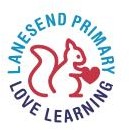 Lanesend PrimaryLove Lane, Cowes, Isle of Wight PO31 7ESLanesend PrimaryLove Lane, Cowes, Isle of Wight PO31 7ESLanesend PrimaryLove Lane, Cowes, Isle of Wight PO31 7ESLanesend PrimaryLove Lane, Cowes, Isle of Wight PO31 7ESApplication form for the post ofTEACHERApplication form for the post ofTEACHERApplication form for the post ofTEACHERApplication form for the post ofTEACHERSECTION 1PERSONAL DETAILSSECTION 1PERSONAL DETAILSSECTION 1PERSONAL DETAILSSECTION 1PERSONAL DETAILSSurname:……………………………………………………………………Address:……………………………………………………………………(Town)………………………………………………………………………(County)……………………………………………………………………(Postcode)…………………………………………………………………Date of Birth:	(Optional)Forename(s):…………………………………………………………………Title (Mr, Mrs, Miss, Ms, Dr, other):…………………………………Telephone No (Home):……………………………………………………Telephone No (Work):……………………………………………………Email: ………………………………………………………………………….GTC No……………/…………………………………………………………GTC Membership? Yes  No Forename(s):…………………………………………………………………Title (Mr, Mrs, Miss, Ms, Dr, other):…………………………………Telephone No (Home):……………………………………………………Telephone No (Work):……………………………………………………Email: ………………………………………………………………………….GTC No……………/…………………………………………………………GTC Membership? Yes  No Forename(s):…………………………………………………………………Title (Mr, Mrs, Miss, Ms, Dr, other):…………………………………Telephone No (Home):……………………………………………………Telephone No (Work):……………………………………………………Email: ………………………………………………………………………….GTC No……………/…………………………………………………………GTC Membership? Yes  No SECTION 2EDUCATION (post age 16)SECTION 2EDUCATION (post age 16)SECTION 2EDUCATION (post age 16)SECTION 2EDUCATION (post age 16)Institution(s) attendedInstitution(s) attendedDatesQualifications gainedPlease include any higher degrees in this sectionPlease include any higher degrees in this sectionPlease include any higher degrees in this sectionPlease include any higher degrees in this sectionSECTION 3PROFESSIONAL TRAINING AND DEVELOPMENT (Please include details of any relevant training or staff development)SECTION 3PROFESSIONAL TRAINING AND DEVELOPMENT (Please include details of any relevant training or staff development)SECTION 3PROFESSIONAL TRAINING AND DEVELOPMENT (Please include details of any relevant training or staff development)Institution AttendedCourseDateINTERESTS (e.g. hobbies, sports, voluntary work)INTERESTS (e.g. hobbies, sports, voluntary work)INTERESTS (e.g. hobbies, sports, voluntary work)SECTION 4CURRENT/LAST EMPLOYMENTSECTION 4CURRENT/LAST EMPLOYMENTEmployers Name:………………………………………………………………Employers Address:……………………………………………………………(Town)………………………………………………………………………(County)……………………………………………………………………(Postcode)……………………………………………………………….Telephone: ……………………………………………………………..Email: ………………………………………………………………………Position:……………………………………………………………………Grade/Salary:……………………………………………………………Date Commenced:……………………………………………………Date of Leaving if applicable:………………………………………Period of Notice:…………………………………………………………School Name………………………………………………………………………………………………………………………………………………………………(if applicable)Brief description of duties/responsibilities:Number of additional sheets used…………School Name………………………………………………………………………………………………………………………………………………………………(if applicable)Brief description of duties/responsibilities:Number of additional sheets used…………DETAILS OF ALL TEACHING EXPERIENCE – Most recent first.DETAILS OF ALL TEACHING EXPERIENCE – Most recent first.DETAILS OF ALL TEACHING EXPERIENCE – Most recent first.DETAILS OF ALL TEACHING EXPERIENCE – Most recent first.DETAILS OF ALL TEACHING EXPERIENCE – Most recent first.DETAILS OF ALL TEACHING EXPERIENCE – Most recent first.DETAILS OF ALL TEACHING EXPERIENCE – Most recent first.DETAILS OF ALL TEACHING EXPERIENCE – Most recent first.DETAILS OF ALL TEACHING EXPERIENCE – Most recent first.Name, Type, Location of School & LEAName, Type, Location of School & LEADates of Employmentday/month/yearFrom	ToDates of Employmentday/month/yearFrom	ToDates of Employmentday/month/yearFrom	ToBoys, Girls or Mixed & No. on RollBoys, Girls or Mixed & No. on RollAges TaughtSubjects Taught - Grade and Salary if applicableAge range you are qualified to teach (Please circle) 3 4 5 6 7 8 9 10 11 12 13 14 15 16 17 18Preferred Age-range ………………………………………………………Date of Award of Qualified Teacher Status ……/……/……Date of completion of NQT Induction Period or stage reached if not complete ……/……/……………………………………………………………………………………… With which LA …………………………………………………………Age range you are qualified to teach (Please circle) 3 4 5 6 7 8 9 10 11 12 13 14 15 16 17 18Preferred Age-range ………………………………………………………Date of Award of Qualified Teacher Status ……/……/……Date of completion of NQT Induction Period or stage reached if not complete ……/……/……………………………………………………………………………………… With which LA …………………………………………………………Age range you are qualified to teach (Please circle) 3 4 5 6 7 8 9 10 11 12 13 14 15 16 17 18Preferred Age-range ………………………………………………………Date of Award of Qualified Teacher Status ……/……/……Date of completion of NQT Induction Period or stage reached if not complete ……/……/……………………………………………………………………………………… With which LA …………………………………………………………Age range you are qualified to teach (Please circle) 3 4 5 6 7 8 9 10 11 12 13 14 15 16 17 18Preferred Age-range ………………………………………………………Date of Award of Qualified Teacher Status ……/……/……Date of completion of NQT Induction Period or stage reached if not complete ……/……/……………………………………………………………………………………… With which LA …………………………………………………………Age range you are qualified to teach (Please circle) 3 4 5 6 7 8 9 10 11 12 13 14 15 16 17 18Preferred Age-range ………………………………………………………Date of Award of Qualified Teacher Status ……/……/……Date of completion of NQT Induction Period or stage reached if not complete ……/……/……………………………………………………………………………………… With which LA …………………………………………………………Subjects qualified to teach:Main ……………………………………………………………………………………………………………………………………………………… Subsidiary:……………………………………………………………………………………………………………………………………………… Additional subjects which you would be willing to teach:………………………………………………………………………………Subjects qualified to teach:Main ……………………………………………………………………………………………………………………………………………………… Subsidiary:……………………………………………………………………………………………………………………………………………… Additional subjects which you would be willing to teach:………………………………………………………………………………Subjects qualified to teach:Main ……………………………………………………………………………………………………………………………………………………… Subsidiary:……………………………………………………………………………………………………………………………………………… Additional subjects which you would be willing to teach:………………………………………………………………………………Subjects qualified to teach:Main ……………………………………………………………………………………………………………………………………………………… Subsidiary:……………………………………………………………………………………………………………………………………………… Additional subjects which you would be willing to teach:………………………………………………………………………………OTHER PREVIOUS EMPLOYMENT (chronologically listed) Please account for any gaps in employment.OTHER PREVIOUS EMPLOYMENT (chronologically listed) Please account for any gaps in employment.OTHER PREVIOUS EMPLOYMENT (chronologically listed) Please account for any gaps in employment.OTHER PREVIOUS EMPLOYMENT (chronologically listed) Please account for any gaps in employment.OTHER PREVIOUS EMPLOYMENT (chronologically listed) Please account for any gaps in employment.OTHER PREVIOUS EMPLOYMENT (chronologically listed) Please account for any gaps in employment.OTHER PREVIOUS EMPLOYMENT (chronologically listed) Please account for any gaps in employment.OTHER PREVIOUS EMPLOYMENT (chronologically listed) Please account for any gaps in employment.OTHER PREVIOUS EMPLOYMENT (chronologically listed) Please account for any gaps in employment.Employers Name, Address, Telephone Number and Email AddressDatesday/month/yearDatesday/month/yearPositionPositionPositionBrief outline of responsibilitiesBrief outline of responsibilitiesBrief outline of responsibilitiesNumber of additional sheets used…………Number of additional sheets used…………Number of additional sheets used…………SECTION 6 REFEREESSECTION 6 REFEREESPlease give the names, addresses and occupations of two referees, one of whom should be your present or last employerPlease give the names, addresses and occupations of two referees, one of whom should be your present or last employerFirst RefereeName:…………………………………………………………………………Address:………………………………………………………………………(Town)………………………………………………………………………(County)………………………………………………………………………(Postcode)……………………………………………………………………Telephone: …………………………………………………………………Email: …………………………………………………………………………Occupation…………………………………………………………………Second RefereeName:…………………………………………………………………………Address………………………………………………………………………(Town)…………………………………………………………………………(County)……………………………………………………………………(Postcode)…………………………………………………………………Telephone: ……………………………………………………………….Email: ………………………………………………………………………..Occupation…………………………………………………………………Please note that all references will be taken up prior to interviews.Please note that all references will be taken up prior to interviews.CRIMINAL CONVICTIONS OR CAUTIONSCRIMINAL CONVICTIONS OR CAUTIONSDo you have any criminal convictions, cautions or warnings	Yes  	No Do you have any criminal convictions, cautions or warnings	Yes  	No A check as to the existence and content of a criminal record will be requested from the Criminal Records Bureau after a person has been selected for appointment. Refusal to agree to a check being made could disqualify you from being considered for the appointment.Under the Rehabilitation of Offenders Act 1974, you have the right not to disclose details of ‘spent’ convictions. However, for certain jobs, employers are allowed to ask about these offences. The Rehabilitation of Offenders Act 1974 (Exception Amendment) Order 1986 sets out details of all jobs to which this applies and the job you have applied for is included in the list.Please give details of any criminal convictions that you may have. The disclosure of a criminal record may not necessarily prevent you from being appointed. The nature of the offence, how long ago it took place, your age at the time and any other relevant factors may be considered when a decision is made. Please note that some convictions are never considered ‘spent’ under the terms of the Act.A check as to the existence and content of a criminal record will be requested from the Criminal Records Bureau after a person has been selected for appointment. Refusal to agree to a check being made could disqualify you from being considered for the appointment.Under the Rehabilitation of Offenders Act 1974, you have the right not to disclose details of ‘spent’ convictions. However, for certain jobs, employers are allowed to ask about these offences. The Rehabilitation of Offenders Act 1974 (Exception Amendment) Order 1986 sets out details of all jobs to which this applies and the job you have applied for is included in the list.Please give details of any criminal convictions that you may have. The disclosure of a criminal record may not necessarily prevent you from being appointed. The nature of the offence, how long ago it took place, your age at the time and any other relevant factors may be considered when a decision is made. Please note that some convictions are never considered ‘spent’ under the terms of the Act.Please give details of ALL convictions, cautions, reprimands or warnings (whether spent or not).Number of additional sheets used…………Please give details of ALL convictions, cautions, reprimands or warnings (whether spent or not).Number of additional sheets used…………The Criminal Records Bureau helps employers check records, which were previously held by the police, the Department of Health and the Department for Children, Schools and Families.Different levels of disclosure can be provided, according to the type of work applied for. The job for which you have applied necessitates an Enhanced disclosure.Enhanced disclosures are for positions which have contact with children or vulnerable adults. They contain details of all convictions, cautions, reprimands or warnings on record.OTHER DECLARATIONSHave you ever been convicted of a criminal offence (subject to the Rehabilitation of Offenders Act)? Yes  No Are you related to any member of the governing body (any canvassing direct or indirect will disqualify) Yes  No If yes, please give details:…………………………………………………………………………………………………………………………………………………………………………………………………………………………………………………………………………………………………………………………………………………………………………………………………………………………………………………………………………………………………………………………………………………………………………………………………………………………To the best of my knowledge and belief, the information on this application form is correct.Signed……………………………………………Date………………………………………………Please return this completed application in an envelope marked Private & Confidential to:Charli Reading, Office Manager Lanesend PrimaryLove Lane CowesIsle of Wight PO31 7ESEmail: admin@lanesendpri.iow.sch.ukClosing date: 12.00pm Tuesday 5th October 2021EQUAL OPPORTUNITIES MONITORING FORMEQUAL OPPORTUNITIES MONITORING FORMThis form is separate from the main application form. Your answers will be treated in the strictest confidence and the information you provide will only be used for monitoring purposes. How you complete this form has no connection to the evaluation of your application in any way.This form is separate from the main application form. Your answers will be treated in the strictest confidence and the information you provide will only be used for monitoring purposes. How you complete this form has no connection to the evaluation of your application in any way.Post Applied For:……………………………………………………………Which age group do you apply to:Surname:……………………………………………………………………Under 20	Forename(s):………………………………………………………………21 - 29	30 - 39	Gender: Male  Female 40 - 49	50 - 59	60 and over Which of the following best describes your Ethnic origin?White:Mixed:British	White & Black Caribbean	Irish	White & Black African	Other	White & Asian	Other Mixed Group	Black or Black British:Caribbean	Asian or Asian British:African	Indian	Pakistani	Other Black background	Bangladesh	Other Asian	Chinese or other ethnic group:Chinese	Any other ethnic group	If “other” please specify:- …………………………………………………………………………………………………………………………………………………………………………………………………………………………